О внесении изменений в постановление администрации Шумерлинского муниципального округа Чувашской Республики от 08.08.2023 № 556 «О некоторых мерах правового регулирования вопросов, связанных с оказанием муниципальной услуги «Реализация дополнительных общеразвивающих программ» в соответствии с социальными сертификатами»В соответствии с Федеральными законами от 13 июля 2020 г. № 189-ФЗ «О государственном (муниципальном) социальном заказе на оказание государственных (муниципальных) услуг в социальной сфере», от 29 декабря 2012 г. № 273-ФЗ «Об образовании в Российской Федерации», постановлением администрации Шумерлинского муниципального округа от 07 июня 2023 г. № 415 «Об организации оказании муниципальных услуг в социальной сфере на территории Шумерлинского муниципального округа» администрация Шумерлинского муниципального округа  п о с т а н о в л я е т:1. Внести в постановление администрации Шумерлинского муниципального округа Чувашской Республики от 08 августа .2023 г. № 556 «О некоторых мерах правового регулирования вопросов, связанных с оказанием муниципальной услуги «Реализация дополнительных общеразвивающих программ» в соответствии с социальными сертификатами» (далее – Постановление), следующие изменения:1.1 пункт 3 Постановления изложить в следующей редакции:«3. Администрации Шумерлинского муниципального округа (далее – Уполномоченный орган) в срок до 01 декабря:1.) утвердить требования к условиям и порядку оказания муниципальной услуги в соответствии с социальным сертификатом в соответствии с пунктом 4 статьи 5 Федерального закона от 13 июля 2020 г. № 189-ФЗ «О государственном (муниципальном) социальном заказе на оказание государственных (муниципальных) услуг в социальной сфере» (далее – Федеральный закон);2.) осуществить перевод механизмов функционирования персонифицированного финансирования дополнительного образования детей на механизмы, предусмотренные Федеральным законом; 3.) утвердить программу персонифицированного финансирования.»;1.2. абзац седьмой пункта 2 раздела I «Общие положения» Правил формирования в электронном виде социальных сертификатов на получение муниципальной услуги «Реализация дополнительных общеразвивающих программ» и реестра их получателей Приложения № 1 Постановления изложить в следующей редакции:«6) оператор реестра получателей социального сертификата – муниципальный опорный центр дополнительного образования детей муниципального образования, созданный на базе МАУ ДО «Спортивная школа им. В.Н. Ярды» Шумерлинского  муниципального округа Чувашской Республики, которому постановлением уполномоченного органа переданы функции по ведению реестра получателей социального сертификата;1.3. пункт 1.4. раздела 1. «Общие положения» «Порядка формирования реестра исполнителей муниципальной услуги «Реализация дополнительных общеразвивающих программ» в соответствии с социальным сертификатом» приложения № 2 Постановления изложить в следующей редакции:«1.4. Уполномоченным органом на формирование Реестра исполнителей услуги является администрация Шумерлинского муниципального округа Чувашской Республики (далее – Уполномоченный орган).»;1.4. абзац второй пункта 1.4. раздела 1. «Общие положения» «Порядка формирования реестра исполнителей муниципальной услуги «Реализация дополнительных общеразвивающих программ» в соответствии с социальным сертификатом» приложения № 2 Постановления изложить в следующей редакции:«Оператором Реестра исполнителей услуги является отдел образования, спорта и молодежной политики администрации Шумерлинского муниципального округа Чувашской Республики, которому постановлением уполномоченного органа переданы функции по ведению Реестра исполнителей услуги.».2. Настоящее постановление вступает в силу после его официального опубликования в периодическом печатном издании «Вестник Шумерлинского муниципального округа» и подлежит размещению на официальном сайте Шумерлинского муниципального округа в информационно-телекоммуникационной сети «Интернет».3. Контроль за исполнением настоящего постановления возложить на заместителя главы администрации - начальника отдела образования, спорта и молодежной политики администрации Шумерлинского муниципального округа Чувашской Республики Чебутаева Р.А. Глава Шумерлинского муниципального округаЧувашской Республики                                                                                        Д.И. ГоловинЧĂВАШ  РЕСПУБЛИКИ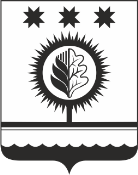 ЧУВАШСКАЯ РЕСПУБЛИКАÇĚМĚРЛЕ МУНИЦИПАЛЛĂОКРУГĔН АДМИНИСТРАЦИЙĚЙЫШĂНУ13.12.2023 931 № Çěмěрле хулиАДМИНИСТРАЦИЯШУМЕРЛИНСКОГО МУНИЦИПАЛЬНОГО ОКРУГА ПОСТАНОВЛЕНИЕ13.12.2023 № 931  г. Шумерля